ЭМИТЕНТ1: ________________________________________________________________________________________________(полное наименование эмитента)2. Данные об уполномоченном представителе лица, со счета которого списываются (на счет которого зачисляются ценные бумаги)4. Настоящим просим совершить операцию с ценными бумагами:        по зачислению на лицевой счет номинального держателя центрального депозитария  по списанию с лицевого счета номинального держателя центрального депозитарияРаспоряжение предоставлено:      	___________________________________________________                                (подпись, Ф.И.О.)1 Необязательно к заполнению2 Указывается если распоряжение предоставляется этим лицом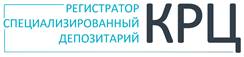 www.regkrc.ru(861)255 -34-03РАСПОРЯЖЕНИЕ О ПРОВЕДЕНИИ ОПЕРАЦИИ В РЕЕСТРЕ         ПО СЧЕТУ ЦЕНТРАЛЬНОГО ДЕПОЗИТАРИЯВх. №Вх. №ДатаДатаДатаПринялПринялИсполнил1. Сведения о лице, подавшем распоряжение, со счета которого списываются ценные бумаги (на счет которого зачисляются ценные бумаги):1. Сведения о лице, подавшем распоряжение, со счета которого списываются ценные бумаги (на счет которого зачисляются ценные бумаги):1. Сведения о лице, подавшем распоряжение, со счета которого списываются ценные бумаги (на счет которого зачисляются ценные бумаги):1. Сведения о лице, подавшем распоряжение, со счета которого списываются ценные бумаги (на счет которого зачисляются ценные бумаги):1. Сведения о лице, подавшем распоряжение, со счета которого списываются ценные бумаги (на счет которого зачисляются ценные бумаги):1. Сведения о лице, подавшем распоряжение, со счета которого списываются ценные бумаги (на счет которого зачисляются ценные бумаги):Номер (Код) лицевого счетаНомер (Код) лицевого счетаНомер (Код) лицевого счета владелец номинальный  держатель номинальный  держатель доверительный управляющий доверительный управляющий депозитный счет депозитный счет депозитный счет депозитный счет казначейский счет эмитента казначейский счет эмитента казначейский счет эмитента инвестиционного товарищества                                инвестиционного товарищества                                  эскроу-агент   эскроу-агент иной____________ иной____________ иной____________ иной____________Ф.И.О.2 / Полное наименование2Ф.И.О.2 / Полное наименование2Наименование документа, удостоверяющего личность1Наименование документа, удостоверяющего личность1Серия, номер документа (ОГРН)1Серия, номер документа (ОГРН)1Дата выдачи (присвоения)1Дата выдачи (присвоения)1Дата выдачи (присвоения)1Наименование органа, осуществившего выдачу/регистрацию документа1Наименование органа, осуществившего выдачу/регистрацию документа1Код подразделения(при наличии)1Код подразделения(при наличии)1Наименование органа, осуществившего выдачу/регистрацию документа1Наименование органа, осуществившего выдачу/регистрацию документа1Ф.И.О.2 Ф.И.О.2 Ф.И.О.2 Ф.И.О.2 Ф.И.О.2 Ф.И.О.2 Ф.И.О.2 Ф.И.О.2 Ф.И.О.2 Ф.И.О.2 Наименование документа, удостоверяющего личность1Наименование документа, удостоверяющего личность1Серия, номер документа1Серия, номер документа1Дата выдачи1Дата выдачи1Дата выдачи1Наименование органа, осуществившего выдачу документа1Наименование органа, осуществившего выдачу документа1Код подразделения(при наличии)1Код подразделения(при наличии)1Код подразделения(при наличии)1Наименование органа, осуществившего выдачу документа1Наименование органа, осуществившего выдачу документа1Основание полномочий1Основание полномочий13. Центральный депозитарий3. Центральный депозитарий3. Центральный депозитарий3. Центральный депозитарийНомер (Код) лицевого счетаНомер (Код) лицевого счета номинальный держатель центральный депозитарий номинальный держатель центральный депозитарий номинальный держатель центральный депозитарийФ.И.О. / Полное наименование: Небанковская кредитная организация акционерное общество "Национальный расчетный депозитарий" Небанковская кредитная организация акционерное общество "Национальный расчетный депозитарий" Небанковская кредитная организация акционерное общество "Национальный расчетный депозитарий" Небанковская кредитная организация акционерное общество "Национальный расчетный депозитарий" Небанковская кредитная организация акционерное общество "Национальный расчетный депозитарий" Небанковская кредитная организация акционерное общество "Национальный расчетный депозитарий" Небанковская кредитная организация акционерное общество "Национальный расчетный депозитарий" Небанковская кредитная организация акционерное общество "Национальный расчетный депозитарий" Небанковская кредитная организация акционерное общество "Национальный расчетный депозитарий" Серия, номер (ОГРН)1027739132563102773913256310277391325631027739132563Дата присвоенияДата присвоенияДата присвоенияДата присвоения30.08.2002 гВидкатегория (тип)категория (тип)регистрационный номер выпуска ценных бумаг (индивидуальный код дополнительного выпуска при наличии)Вид(акции/облигации)категория (тип)категория (тип)(обыкновенные/привилегированные)регистрационный номер выпуска ценных бумаг (индивидуальный код дополнительного выпуска при наличии) не обременены обязательствами1 не обременены обязательствами1 не обременены обязательствами1 обременены обязательствами (вид обременения, основание обременения)1:  обременены обязательствами (вид обременения, основание обременения)1:  обременены обязательствами (вид обременения, основание обременения)1:  обременены обязательствами (вид обременения, основание обременения)1:  не обременены обязательствами1 не обременены обязательствами1 не обременены обязательствами1Количество   ____________________(_____________________________________________________________________) шт.Количество   ____________________(_____________________________________________________________________) шт.Количество   ____________________(_____________________________________________________________________) шт.Количество   ____________________(_____________________________________________________________________) шт.Количество   ____________________(_____________________________________________________________________) шт.Количество   ____________________(_____________________________________________________________________) шт.Количество   ____________________(_____________________________________________________________________) шт.                                                                                                                                            (прописью)                                                                                                                                             (прописью)                                                                                                                                             (прописью)                                                                                                                                             (прописью)                                                                                                                                             (прописью)                                                                                                                                             (прописью)                                                                                                                                             (прописью) Основания передачи ценных бумаг1: Основания передачи ценных бумаг1: Основания передачи ценных бумаг1: Основания передачи ценных бумаг1: Основания передачи ценных бумаг1: Основания передачи ценных бумаг1: Основания передачи ценных бумаг1:                                                                   (наименование и реквизиты договоров и/или других документов)                                                                  (наименование и реквизиты договоров и/или других документов)                                                                  (наименование и реквизиты договоров и/или других документов)                                                                  (наименование и реквизиты договоров и/или других документов)                                                                  (наименование и реквизиты договоров и/или других документов)                                                                  (наименование и реквизиты договоров и/или других документов)                                                                  (наименование и реквизиты договоров и/или других документов)Референс (уникальный идентификационный номер): Референс (уникальный идентификационный номер): Референс (уникальный идентификационный номер): Референс (уникальный идентификационный номер): Референс (уникальный идентификационный номер): Референс (уникальный идентификационный номер): Референс (уникальный идентификационный номер): Наименование владельца или доверительного управляющего:Наименование владельца или доверительного управляющего:Наименование владельца или доверительного управляющего:Наименование владельца или доверительного управляющего:Наименование владельца или доверительного управляющего:Наименование владельца или доверительного управляющего:Наименование владельца или доверительного управляющего:Подпись лица, подавшего распоряжение, со счета которого списываются ценные бумаги (на счет которого зачисляются ценные бумаги)/(Уполномоченного представителя)__________________________________________ «_____» __________ 20___г.                                                                  (номер и дата доверенности)_________________________________/_________________________________(подпись              М.П.            Ф.И.О.)Подпись лица, в пользу которого устанавливается обременение (Уполномоченного представителя)___________________________________ «_____» __________ 20___г.                                                                   (номер и дата доверенности)______________________________/______________________________(подпись              М.П.            Ф.И.О.)Подпись _______________________________________________________________________Ф.И.О. совершена в присутствии работника АО «КРЦ»(Ф.И.О., подпись работника АО «КРЦ»)